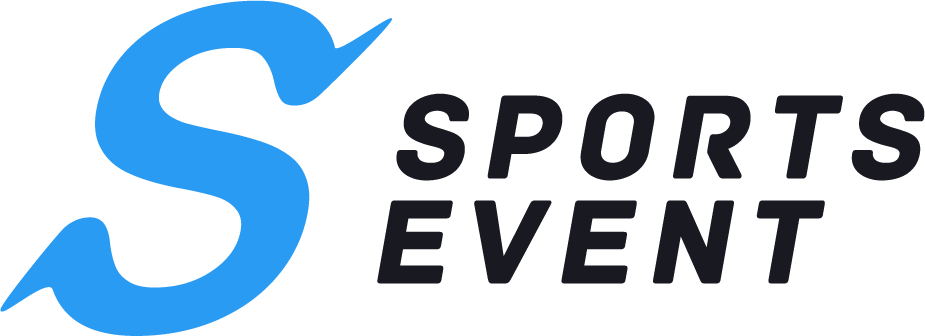 LEIEKONTRAKT SYKKEL , OLIVA NOVALEIETAKER:_______________________________________________________________________________________LEIEPERIODE:____________________________________________________________________________________SYKKELMODELL: ________________________________________________________________________________LEIE ER FORHÅNDSBETALT  Sykkel skal leveres tilbake rengjort og i samme stand som ved utlevering.  Erstatningssummer ved påført skade, tyveri eller tap av ekstrautstyr:Krankgir 400,-		Navgir 500,-		Girhendel 700,- Felg 700,-			Sete 350,-		Styretape 150,-Pumpe 100,-			Sadelveske 100,-	Multiverktøy 80,-Computer 200,-		Slange 60,-		Dekkspaker 30,-			Ramme **, carbon 3500,-/ alu 2000,-Tyveri av sykkel, carbon 8000,-/ alu 5000,-** Gjelder større kosmetiske skader eller rammebrudd ved veltEV. MANGLER/SKADER VED UTLEVERING:________________________________________________________________________________________________________________________________________________________ANDRE MERKNADER:_________________________________________________________________________________________________________________________________________________________________________________	FRIVILLIGE TILVALG:TOTALFORSIKRING  MOT SKADE ( ingen egenandel) KR. 350,- / 35€ Forsikringen gjelder ikke ved tyveri av sykkel eller tap av ekstrautstyrFRITAK FRA SYKKELVASK KR. 100,-/ 10€SETT KRYSS FOR TILVALG:    FORSIKRING:__________VASK____________BETALT TOTALT FOR TILVALG KR: _________________LEIE AV SYKKEL ER AVTALT MED OVENSTÅENDE VILKÅR SIGN. SPORTSEVENT______________________  SIGN. LEIETAKER__________________________